Published 9 January 2024|   Bishop of Durham’s Office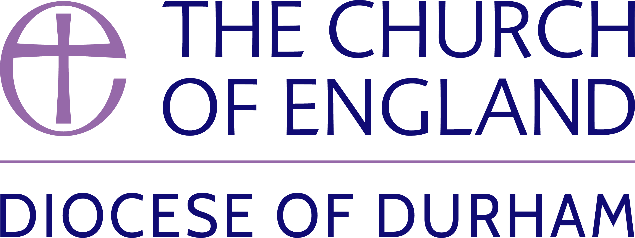 DIOCESE OF DURHAMMovement of Clergy: January – February 2024DIOCESE OF DURHAMMovement of Clergy: January – February 2024DIOCESE OF DURHAMMovement of Clergy: January – February 2024NameCurrent PostNew PostEffective Date(1)  MOVEMENT TO OR WITHIN THE DIOCESE:(1)  MOVEMENT TO OR WITHIN THE DIOCESE:Hudson, The Revd Sr Dawn MargaretCurate, Hillside (Lobley Hill and Marley Hill)To be ordained Priest by the Bishop of Jarrow07.01.24Miller, The Revd Mark GeorgeVicar, Stockton Parish ChurchTo be also Honorary Non-Residentiary Canon of Durham Cathedral14.01.24Tarling, The Revd Matthew PaulVicar, Spennymoor and WhitworthTo be also Honorary Non-Residentiary Canon of Durham Cathedral14.01.24Brown, The Revd Richard Alexander HamiltonPriest in Charge, Marsh Farm (Holy Cross), (St Albans)SSM Public Preacher, Diocese of Durham07.02.24(2)  MOVEMENT FROM THE DIOCESE:Gunn, The Revd Edward JamesSSM Curate, Auckland St HelenShrine Priest of the Shrine of Our Lady of Walsingham (Norwich)15.01.24Atkinson, The Revd DavidVicar, Dunston St Nicholas with Christ ChurchPriest in Charge, Benefices of Seghill and Delavel (Newcastle)11.02.24(3)  RESIGNATIONS:(4)  RETIREMENTS:Hendry, The Revd RosemarySSM Assistant Priest, Greenside St John01.01.24Butler, The Rt Revd Paul RogerBishop of Durham29.02.24